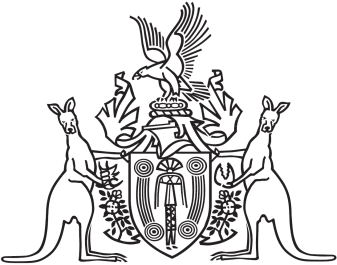 Northern Territory of Australia Government GazetteISSN-0157-8324No. G20	18 May 2016General informationThe Gazette is published by the Office of the Parliamentary Counsel.The Gazette will be published every Wednesday, with the closing date for notices being the previous Wednesday at 4.00 pm.Notices not received by the closing time will be held over until the next issue.Notices will not be published unless a Gazette notice request form together with a copy of the signed notice and a clean copy of the notice in Word or PDF is emailed to gazettes@nt.gov.au Notices will be published in the next issue, unless urgent publication is requested.AvailabilityThe Gazette will be available online at 12 Noon on the day of publication at http://www.nt.gov.au/ntg/gazette.shtml  Unauthorised versions of Northern Territory Acts and Subordinate legislation are available online at http://www.legislation.nt.gov.au Northern Territory of AustraliaMuseum and Art Gallery of the Northern Territory ActAppointment of Member Board of The Museum and Art Gallery of the Northern Territory I, Gary John Higgins, Minister for Arts and Museums, under section 16(1) of the Museum and Art Gallery of the Northern Territory Act, appoint Elizabeth Anne Prell to be a member of the Board of the Museum and Art Gallery of the Northern Territory from the date of this instrument to 31 March 2019.Dated 6 May 2016G. J. HigginsMinister for Arts and MuseumsNorthern Territory of AustraliaMuseum and Art Gallery of the Northern Territory ActAppointment of Member of Board of the Museum and Art Gallery of the Northern TerritoryI, Gary John Higgins, Minister for Arts and Museums, under section 16(1) of the Museum and Art Gallery of the Northern Territory Act, appoint Janet Mary Chisholm to be a member of the Board of the Museum and Art Gallery of the Northern Territory for 3 years on and from 1 April 2016.Dated 16 March 2016G. J. HigginsMinister for Arts and MuseumsNorthern Territory of AustraliaStrehlow Research Centre ActStrehlow Research Centre Board
Appointment of MemberI, Gary John Higgins, Minister for Arts and Museums, under section 14(1)(c) of the Strehlow Research Centre Act, appoint Peter Michael Kell to be a member of the Strehlow Research Centre Board for 3 years on and from the date of this instrument.Dated 21 April 2016G. J. HigginsMinister for Arts and Museums